ПРОЕКТ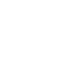 НОВООДЕСЬКА МІСЬКА РАДАМИКОЛАЇВСЬКОЇ ОБЛАСТІР І Ш Е Н Н ЯКеруючисьстаттею 26 Закону України «Про місцевесамоврядування в Україні»,  з метою приведенняСтатуту у відповідність до вимог чинного законодавства, беручи до увагипропозиціїпостійної комісії міської ради з питань комунальної власності, благоустрою та інвестицій, міська рада ВИРІШИЛА:Затвердити Статут Комунальної організації (установа, заклад) «Новоодеська міська дитячо-юнацька спортивна школа” в новійредакції, згідно з додатком 1. Керівнику Комунальної організації (установа, заклад) «Новоодеська міська дитячо-юнацька спортивна школа” (Данелюку О.А.) забезпечити здійснення державної реєстрації змін до установчих документів юридичної особи. Контроль за виконанням цього рішення покласти на постійну комісію міської ради з питань комунальної власності, благоустрою та інвестицій.Міський голова                                                            Олександр ПОЛЯКОВВід 16.07.2021 р. № 5м. Нова Одеса         ХІ (позачергова) сесія восьмого скликанняПро затвердження Статуту Комунальної організації (установа, заклад) «Новоодеська міська дитячо-юнацька спортивна школа» в новій редакції